Construire un parallélogramme ABCD, dynamique, en utilisant les outils disponibles*. 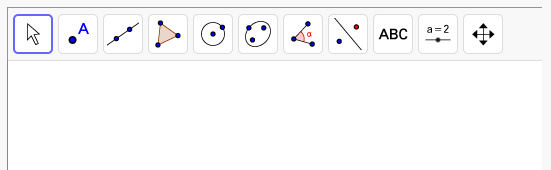 * Outils disponibles : Pas de droites parallèles. NiveauConstruction sous contraintes : ParallélogrammeOutil2ndeDécouvrirGéométrie dynamique